Talentové skúšky pre uchádzačov o štúdium, konané v šk. roku 2019/2020 – 2. kolo, dňa 17.06.2020VÝBER Z VLASTNEJ TVORBYVašou úlohou je prezentovať sa len vlastnou tvorbou, ktorá nie je podporená kopírovaním iných autorov alebo vznikla za pomoci niekoho iného.       Pokyny pre prácu:V pravom hornom rohu si ceruzkou vyznačte obdĺžnik o rozmeroch 6 x 5 cm.Do vnútra obdĺžnika napíšte perom kód, ktorý Vám bol zaslaný v mailovej pošte spolu so všeobecnými pokynmi k talentovej skúške (píšte dostatočne veľké a čitateľné písmená a číslice). Pošlite akúkoľvek výtvarnú prácu z vlastnej tvorby na formáte A3, ktorá najviac charakterizuje vašu osobnosť, štýl, zameranie. Prostredníctvom zaslaného diela nám o sebe poskytnete mnoho informácií o vašich zručnostiach, kreativite, myslení a inklinácii k tradičným alebo novým spôsobom umeleckého vyjadrenia. Môže to byť práca vytvorená pomocou tradičných techník (kresba, maľba, grafika), ale aj ich vzájomnou kombináciou (napr. kolorovaná kresba, kresba doplnená papierovou či textilnou kolážou a pod.). Zasielajte len dvojrozmerné, plošné výtvarné práce - vylučuje sa zaslanie reliéfov a 3D objektov.Po ukončení prácu ihneď odfoťte a mailom pošlite na adresu: riaditel@sup-po.skKritériá hodnotenia:1. Kompozícia 2. Tvorivý prístup k materiálu, zvládnutie techniky 3. Celkový dojem, nápaditosť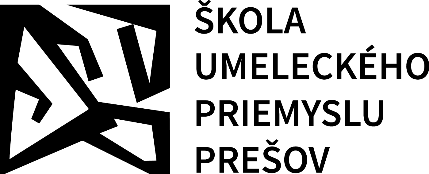 ŠKOLA UMELECKÉHO PRIEMYSLUVodárenská 3,  080 01  PREŠOV